Job Search Record 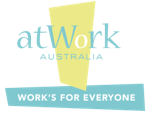 Under Social Security Law you are required to complete the number of Job Searches specified in your Job Plan. You may complete the form below, log your job search via Australian Job Search website or provide your own evidence to atWork. You can include any job interviews you attend. If you fail to provide evidence of your job search to atWork, you may fail to meet your Mutual Obligation Requirements. Return completed forms to your local office or email to contact@atworkaustralia.com.auClient NameJSIDSite/Case ManagerJob Search Month:Job #Business NameBusiness Contact DetailsJob TitleHow did you find the job?Method of contactDate of contact1234567891011121314151617181920